Emergency Contact FormChild’s Name__________________________________________DOB____________________Parent InformationMother’s Name________________________________________________________________Address______________________________________________________________________City ____________________________________State _______Zip Code__________________Home #___________________________Cell #_______________________________________Work #___________________________Father’s Name________________________________________________________________Address______________________________________________________________________City ____________________________________State _______Zip Code__________________Home #___________________________Cell #_______________________________________Work #___________________________	In Case of Emergency Name________________________________________________________________________Home #___________________________Cell #_______________________________________Work #___________________________ Name________________________________________________________________________Home #___________________________Cell #_______________________________________Work #___________________________Name________________________________________________________________________Home #___________________________Cell #_______________________________________Work #___________________________Doctor’s InformationDoctors name_________________________________________________________________Address______________________________________________________________________City ____________________________________State _______Zip Code__________________Office #_______________________________ Hospital________________________________Insurance InformationCompany Name__________________________________ Policy#_______________________Group #______________________________Company’s #_____________________________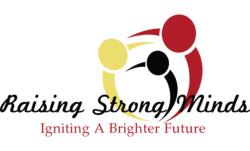 